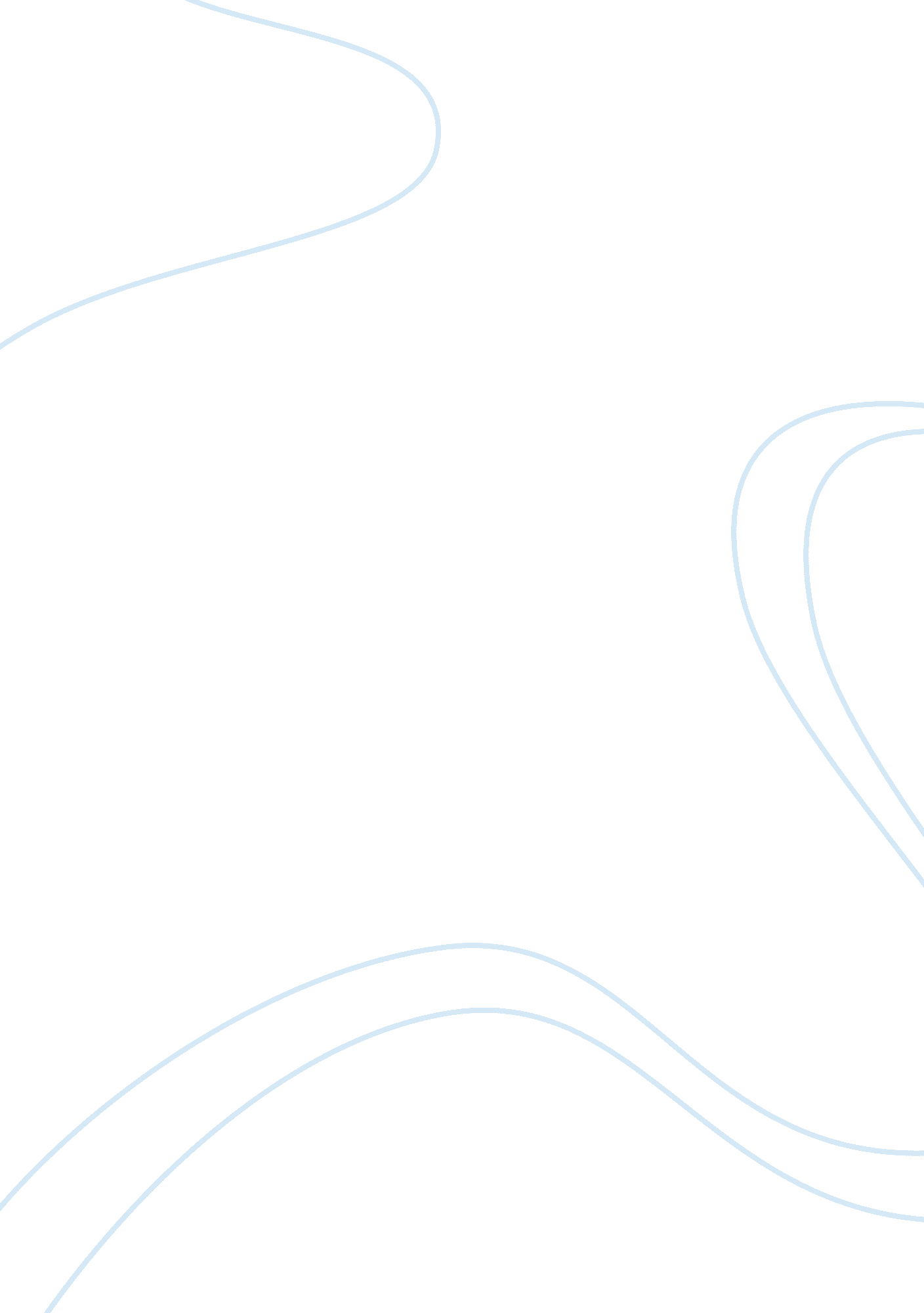 Iphone 4 research paper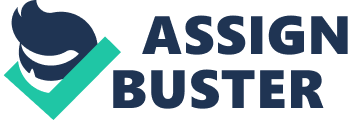 Weighing in at just four point eight ounces, the iPhone four is one of the most well-known and incredible touch screen cell phone devices ever made. With so many amazing features, information and capabilities, this phone is undoubtedly a must have of two thousand and twelve. All around the world, you see business professionals making important calls, closing in on company deals and occasionally talking to their spouses about what they will have for dinner. However, these sophisticated workers are not the only people you will see with an iPhone in their hand. Apple Corporation has keenly targeted buyers of all ages with the iPhone’s broad array of capabilities. Starting with elementary aged children, who are lured in by the gaming qualities, along with their parents who want to be able to contact them after school or atsoccerpractices. For them, it is a fun yet functional addition to everyday life. More common users of the iPhone are Twitter, Facebook and Instagram-obsessed teenagers. Whether it is a sit down dinner or during high school and college classes, teens are always checking for new tweets, messages, status updates and professional looking Instagram photos. Shocking or not, the average teen checks their smartphone around three hundred times per day; twelve and a half times an hour, which equals out at every four point eight minutes. The average adult was not far behind this statistic, as they check primarily their email every twelve minutes. These are just a few different types of iPhone owners, but since there are so manytechnologysavvy people in the world, almost anyone has the ability to use the iPhone. The iPhone has an astonishing sixty four million users throughout the United States, although Droid, Android, and HTC brand phones have claimed fifty one percent of smartphone users and iPhone users hold on closely to that remaining forty nine percent. Another great feature with the iPhone is Siri; interactive software that allows you use your voice to send messages, place calls and even locate the nearestcoffee shop. All you do is hold the home button, and Siri will ask you how she can help. As most people know, the iPhone is made with glass on both the back and the front sides, which amounts to a beautiful retina display. This however causes many cracked and shattered expensive-to-fix screens. The five-megapixel camera also draws people to the iPhone since it is one of the best on the market. You will be sure to capture that Kodak moment every time. With a height of four point five inches, a width of two point three inches and a depth of zero point three seven inches, the iPhone most definitely is not the thinnest smartphone on the market. That is the Droid Razr, which is a large competitor to the iPhone, but it does not affect Apple because they have such extreme profits every year. Since the iPhone has eighteen international language options available, it is accessible nearly all over the world. With these great accessories and uses, the iPhone seems like an ideal choice. Even though the iPhone appears perfect in every way, everything has flaws and there is no way around that. To start off, the iPhone as afore mentioned, is made of glass which causes it to be very fragile. This specific reason is a large contributor to why millions of dollars each year are spent on accessories such as cases and screen protectors, since some people do not purchase a case solely for decoration. One single slip of the fingers and your iPhone can be destroyed. Compared to other smartphones, the iPhone battery life does not stand up to its competitors. The Droid Incredible has a battery life of twenty hours while the iPhone’s lithium battery holds an average of seven hours of use. Few things in my opinion could be worse than a dead phone when you need it most. Another weakness the iPhone has is its lack of availability for a memory card to be inserted. This drives away the smartphone users who have thousands of songs in their iTunes libraries, hundreds of pictures and videos along with the large gigabyte use for gaming apps. Another downfall would be the price. The phone itself is six hundred dollars if it needs to be replaced. It is no doubt worth that much, but since apple makes so muchmoneythe price should be lowered. A Droid Razr has almost all of the same features as the iPhone yet it only cost three hundred and fifty dollars. If I could personally change one thing about the iPhone, it would be the maps application. It should have turn-by-turn navigation similar to a real GPS. The iPhone is extremely difficult to use for directions if you are driving, not to mention dangerous while one attempts to read the confusing map. The map does not point you in the direction you are going; it points you in the direction that you are coming from. Overall, I believethe strengths outweigh the weaknesses and sixty four million other people must agree with me. The iPhone is used all over the world by many different people and for many different things including maps, the outstanding camera, its retina display, fast internet speed and everything else it contains. Overall, it would be a great investment for someone who needs a phone that does more than call. Although the iPhone has a few imperfections, its vast array of features makes it hard to pass up. http://www. apple. com/iphone/iphone-4/specs. html http://www. pcmag. com/article2/0, 2817, 2397688, 00. asp http://articles. businessinsider. com/2010-01-13/tech/30018103_1_screen-repair-kit-iphone http://www. apple. com/iphone/built-in-apps/maps-compass. html http://articles. latimes. com/2012/jun/12/business/la-fi-apple-20120612 